БРАТЬЯ И СЕСТРЫВ Храме «Сретения Господня» д. Гам
 свершаются Св. Таинства:Крещения – в субботу с 9:00 (Собеседование происходит за неделю до крещения, после литургии).Покаяния – после вечернего богослужения (исключение - для живущих в отдаленных населенных пунктах).Елеосвящения (Соборования) – в Великий Пост и для тяжело болящих – по заказу.Брака (Венчания) – после Исповеди и Причащения.А ТАК ЖЕ:
Отпевания усопших 
                                 (по заказу).Панихиды 
            (в родительскую субботу и по заказу).Освящение дома 
                             (по заказу).Освящение машины 
                             (по заказу).Молебен перед началом доброго дела 
                                                          (по заказу).Молебен о путешествующих 
                                           (по заказу).Благодарственный молебен 
                                            (по заказу).Великое освящение воды 
                                            (в день Богоявления).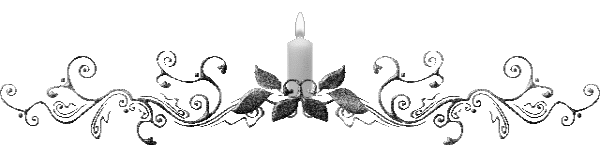 БРАТЬЯ И СЕСТРЫВ Храме «Сретения Господня» д. Гам
 можно подать записки О Здравии      на Проскомидию (только для 
                          крещенных), простую (можно для 
                          некрещеных).О Упокоении   на Проскомидию и простую 
                          (только для крещенных).О Болящих      (на Проскомидию и простую).О Путешествующих 
                          (на Проскомидию и простую).На всякое прошение 
                          (на Проскомидию и простую).О начале доброго дела 
                          (на Проскомидию и простую).Благодарственная молитва 
                          (на Проскомидию и простую).О в заточении находящихся 
                          (на Проскомидию и простую).